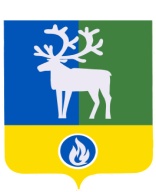 БЕЛОЯРСКИЙ РАЙОНХАНТЫ-МАНСИЙСКИЙ АВТОНОМНЫЙ ОКРУГ - ЮГРААДМИНИСТРАЦИЯ БЕЛОЯРСКОГО РАЙОНАПОСТАНОВЛЕНИЕот 12 марта 2019 года                                                                                                       № 179О внесении изменений в  приложение к постановлениюадминистрации Белоярского района от  11 ноября 2013 года № 1627П о с т а н о в л я ю:1. Внести в приложение «Административный регламент предоставления муниципальной услуги «Принятие документов, а также выдача решений о переводе или об отказе в переводе жилого помещения в нежилое или нежилого помещения в жилое помещение» к постановлению администрации Белоярского района от 11 ноября  2013 года № 1627 «Об утверждении административного регламента предоставления муниципальной услуги «Принятие документов, а также выдача решений  о переводе или об отказе в переводе жилого помещения в нежилое или нежилого помещения в жилое помещение» следующие изменения:1) абзац шестой пункта 2.5 раздела II изложить в следующей редакции:  «Постановлением Правительства Российской Федерации от 28 января  2006 года № 47 «Об утверждении Положения о признании помещения жилым помещением, жилого помещения непригодным для проживания, многоквартирного дома аварийным и подлежащим сносу или реконструкции, садового дома жилым домом и жилого дома садовым домом» («Российская газета», № 28, 10.02.2006)»;2) абзац шестой подпункта 2.8.2 пункта 2.8 раздела II  изложить в следующей редакции: «несоответствия проекта переустройства и (или) перепланировки  помещения в многоквартирном доме требованиям законодательства.».2. Опубликовать настоящее постановление в газете «Белоярские вести. Официальный выпуск».3. Настоящее постановление вступает в силу после его официального опубликования.4.  Контроль за выполнением постановления возложить на первого заместителя главы Белоярского района Ойнеца А.В.Глава Белоярского района                                                                                     С.П.Маненков